Информация о проведении  конференции по теме «Современные подходы к организации  работы с детьми, имеющими склонность к асоциальному поведению психоэмоциональные проблемы» (в рамках деятельности РРЦ)24.01.2020  года в актовом зале государственного учреждения   образования «Средняя школа №11 г. Мозыря»   в рамках деятельности  РРЦ педагогов-психологов, педагогов социальных Мозырского района проведена конференция по теме «Современные подходы к организации  работы с детьми, имеющими склонность к асоциальному поведению и психоэмоциональные проблемы». Участниками  мероприятия явились педагоги-психологи, педагоги социальные учреждений общего среднего образования,  начальник инспекции по делам несовершеннолетних отдела внутренних дел Мозырского райисполкома Коваленко   Вячеслав Николаевич, методист  ГУ «Мозырский районный учебно-методический центр» Упир Надежда Владимировна, педагог-психолог  ГУО «Мозырский районный  центр коррекционно-развивающего обучения и реабилитации» Мазуркевич Светлана Ивановна,   психолог УЗ «Мозырский психоневрологический диспансер» Шевцова Ирина Викторовна,  заведующий отделом по ОД МРСПЦ Лукьянова Наталья Алексеевна,  ГУО «Мозырский районный социально- педагогический центр» и др.  Наиболее яркими эпизодами РРЦ оказались: проведенный педагогами-психологами  ГУО «Средняя школа №11 г. Мозыря» (Гнедько И.А., Грищенко О.Е., Голуб С.Ф.) мастер-класс «Кривое зеркало», посещение Музея женщин, обсуждение алгоритма действий специалистов социально-педагогической и психологической службы по предупреждению самовольных уходов несовершеннолетних из семей, учреждений образования.Заключительным этапом заседания явилось	 тестирование специалистов СППС на знание    законодательства, регулирующего организацию профилактической работы в учреждениях образования, реализованное в интерактивном формате. 	 Результатами работы конференции явилось: принятие специалистами РРЦ к руководству в деятельности алгоритма действий специалистов социально-педагогической и психологической службы по предупреждению самовольных уходов несовершеннолетних из семей, учреждений образования, осуществлённая с начальником ИДН договорённость об инициации проведения индивидуальной профилактической работы  с несовершеннолетними специалистами СППС  при наличии   оснований (в частности, постановления комиссии по делам несовершеннолетних, прокурора, следователя, органа дознания или начальника органа внутренних дел), договорённость с представителями ЦКРОИР об организации психокоррекционной работы с несовершеннолетними, имеющими особенности психофизического развития,   при наличии оснований для проведения индивидуальной работы.	Также в ходе конференции были представлены    инструктивно-методический комплекс №11» по проблеме «Профилактика эмоционального выгорания педагогов» и комплекс обучающих занятий «Территория взаимопонимания» 	Выражаем благодарность администрации  и специалистам СППС ГУО «Средняя школа №11 г. Мозыря» за содействие в организации заседания РРЦ на высоком уровне.Гульчик В.В., руководитель районного ресурсного центра педагогов-психологов, педагогов социальных 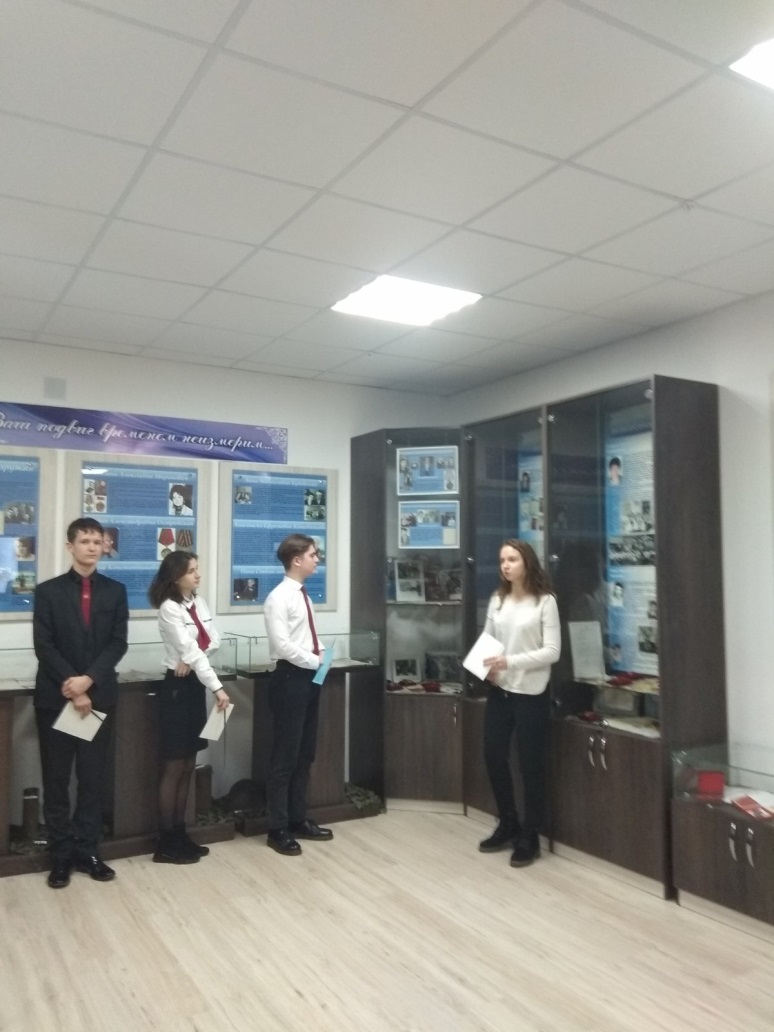 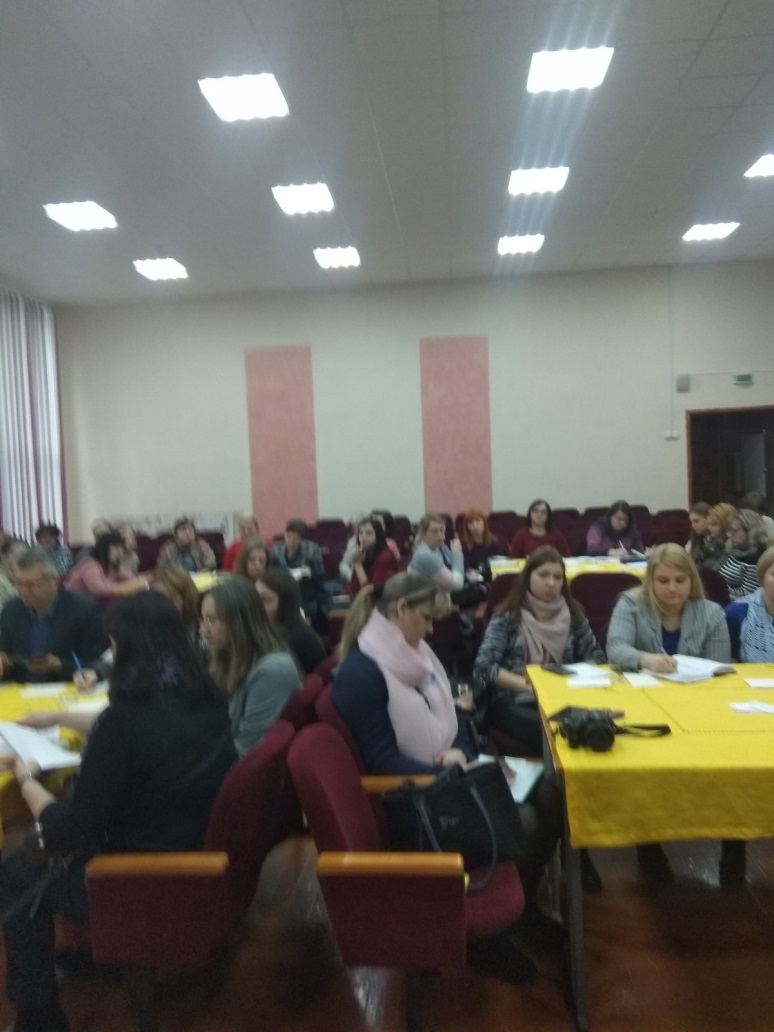 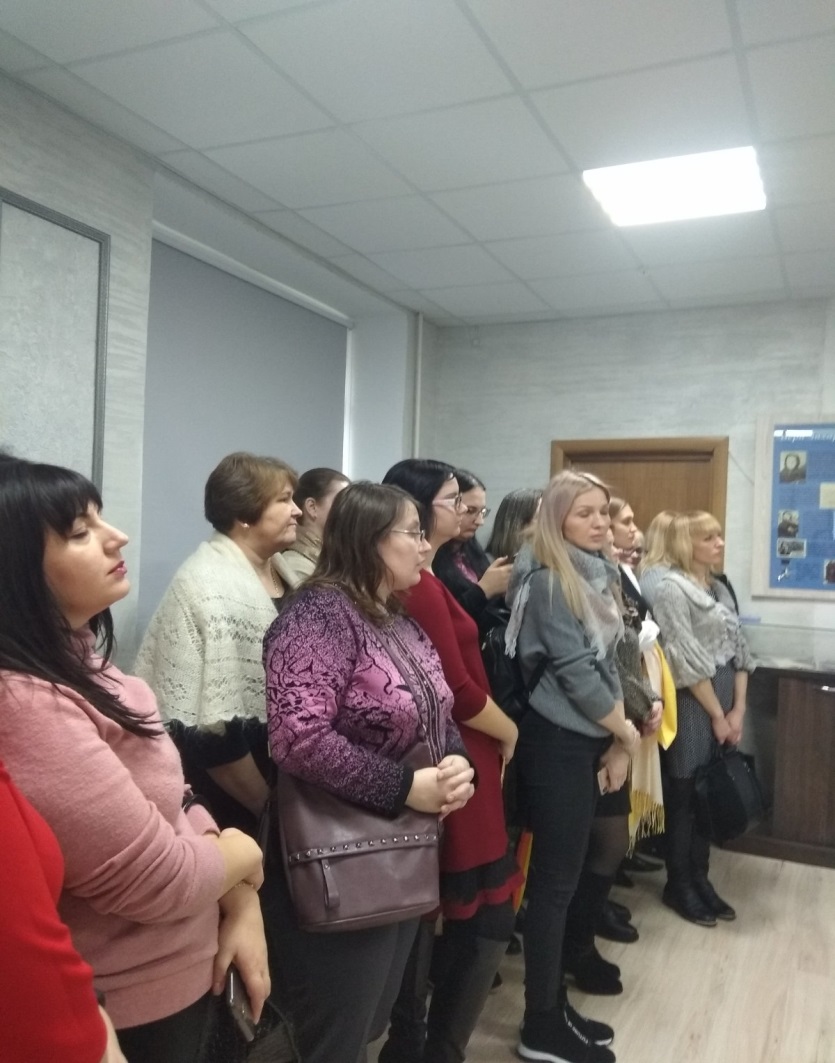 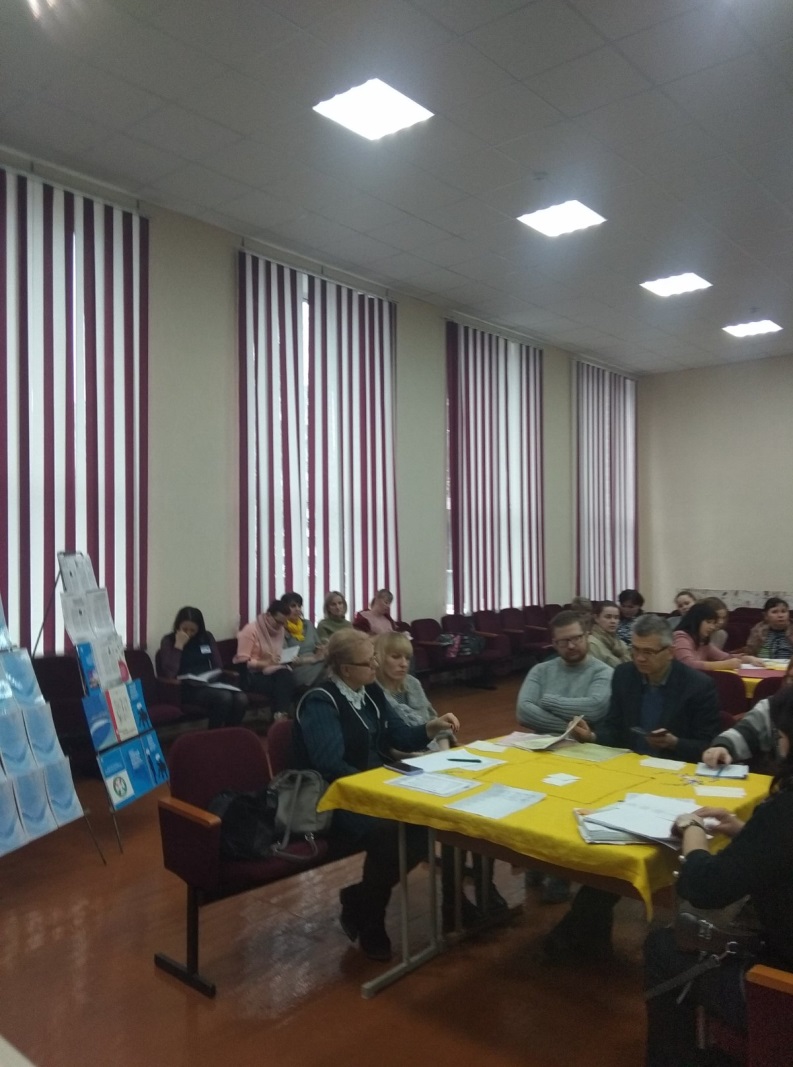 